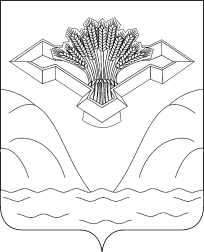 Российская ФедерацияСамарская областьАДМИНИСТРАЦИЯСЕЛЬКОГО ПОСЕЛЕНИЯ ВЕРХНИЕ БЕЛОЗЕРКИМУНИЦИПАЛЬНОГО РАЙОНА СТАВРОПОЛЬСКИЙ САМАРСКОЙ ОБЛАСТИПОСТАНОВЛЕНИЕот 27 марта 2018 года                                                                         № 7Об утверждении Порядка формирования и ведения Реестра муниципальных услуг администрации сельского поселения Верхние Белозерки муниципального района Ставропольский Самарской областиВ целях повышения качества и доступности, предоставляемых администрацией сельского поселения Верхние Белозерки муниципального района Ставропольский Самарской области муниципальных услуг, на основании Федерального Закона от 27.07.2010 года № 210-ФЗ “Об организации предоставления государственных и муниципальных услуг”, руководствуясь Уставом  сельского поселения Верхние Белозерки муниципального района Ставропольский Самарской области, администрация сельского поселения Верхние Белозерки муниципального района Ставропольский Самарской области, постановляет:1. Утвердить Порядок формирования и ведения Реестра муниципальных услуг администрации  сельского поселения Верхние Белозерки муниципального района Ставропольский Самарской области согласно приложению. 
2. Настоящее постановление подлежит официальному опубликованию.
3. Постановление вступает в силу с момента его официального опубликованию.                        4. Контроль за выполнением настоящего постановления возложить на Главу администрации сельского поселения Верхние Белозерки муниципального района Ставропольский Самарской области Самойлова Сергея Александровича
Глава сельского поселения Верхние Белозерки                                   С.А. СамойловУтверждено
постановлением администрации
сельского поселения Верхние Белозерки муниципального района
Ставропольский Самарской области «27» марта 2018г. № 7ПОРЯДОК
формирования и ведения Реестра муниципальных услуг администрации сельского поселения Верхние Белозерки муниципального района Ставропольский Самарской области1. Общие положения1.1. Настоящий Порядок ведения Реестра муниципальных услуг администрации сельского поселения Верхние Белозерки муниципального района Ставропольский Самарской области (далее - Порядок) разработан в соответствии с Федеральным законом от 27.07.2010 года № 210-ФЗ «Об организации предоставления государственных и муниципальных услуг». 
1.2. Для реализации целей настоящего положения используются следующие основные понятия:
муниципальная услуга - деятельность по реализации функций органа местного самоуправления, которая осуществляется по запросам заявителей в пределах полномочий органа, предоставляющего муниципальные услуги, по решению вопросов местного значения, установленных в соответствии с Федеральным законом от 6 октября 2003 года № 131-ФЗ "Об общих принципах организации местного самоуправления в Российской Федерации" и уставом сельского поселения Верхние Белозерки муниципального района Ставропольский Самарской области; 
административный регламент - нормативный правовой акт, устанавливающий порядок предоставления муниципальной услуги и стандарт предоставления муниципальной услуги;
заявитель - физическое или юридическое лицо (за исключением государственных органов и их территориальных органов, органов государственных внебюджетных фондов и их территориальных органов, органов местного самоуправления) либо их уполномоченные представители, обратившиеся в администрацию сельского поселения Верхние Белозерки муниципального района Ставропольский Самарской области с запросом о предоставлении муниципальной услуги, выраженным в устной, письменной или электронной форме;
реестр муниципальных услуг - документ, содержащий регулярно обновляемые сведения о муниципальных услугах, предоставляемых на территории сельского поселения Верхние Белозерки муниципального района Ставропольский Самарской области; об услугах, которые являются необходимыми и обязательными для предоставления муниципальных услуг и включенных в перечень, утвержденный в соответствии с пунктом 3 части 1 статьи 9 Федерального закона от 27.07.2010 г. № 210-ФЗ «Об организации предоставления государственных и муниципальных услуг»; об услугах, указанных в части 3 статьи 1 Федерального закона от 27.07.2010г. № 210-ФЗ «Об организации предоставления государственных и муниципальных услуг». 
1.3. Целью ведения Реестра муниципальных услуг (далее - Реестр) является выявление и фиксация в Реестре муниципальных услуг, предоставляемых на территории сельского поселения Верхние Белозерки муниципального района Ставропольский Самарской области физическим и юридическим лицам, обеспечение указанных лиц объективной и достоверной информацией о муниципальных услугах, их содержании, об органах местного самоуправления, муниципальных учреждениях и иных организациях, ответственных за предоставление (организацию предоставления) муниципальной услуги. 
1.4. В Реестре отражаются муниципальные услуги, оказываемые (исполняемые) администрацией сельского поселения Верхние Белозерки муниципального района Ставропольский Самарской области.
1.5. Настоящий порядок распространяется на муниципальные услуги, оказываемые (исполняемые) администрацией сельского поселения Верхние Белозерки муниципального района Ставропольский Самарской области: 
1) в части решения вопросов местного значения; 
2) в части осуществления отдельных государственных полномочий, переданных для исполнения администрации сельского поселения Верхние Белозерки муниципального района Ставропольский Самарской области;
3) в части осуществления полномочий муниципального района Ставропольский Самарской области, переданных соответствующими соглашениями;
4) в части, не относящейся к вопросам местного значения и к исключительным вопросам ведения других уровней власти, в случаях, не противоречащих действующему законодательству Российской Федерации.2. Порядок формирования реестра муниципальных услуг2.1. Формирование Реестра производится для решения следующих задач: 
1) формирование информационной базы для оценки объемов расходных обязательств в бюджете сельского поселения Верхние Белозерки муниципального района Ставропольский Самарской области на очередной финансовый год; 
2) обеспечение доступа граждан и организаций к сведениям об услугах предоставляемых (исполняемых) администрацией сельского поселения Верхние Белозерки муниципального района Ставропольский Самарской области; 
3) обеспечение перехода в предоставлении (исполнении) муниципальных услуг в электронном виде;
4) обеспечение соответствия Реестра требованиям нормативных правовых актов Российской Федерации, Самарской области, сельского поселения Верхние Белозерки муниципального района Ставропольский Самарской области;
5) в случае, если в представлении муниципальной услуги участвуют несколько специалистов администрации сельского поселения, либо несколько учреждений и (или) организаций, оказывающих муниципальные услуги, формирование и представление для размещения в Реестре сведений о муниципальной услуге осуществляет специалист администрации, организация или учреждение, которое представляет заинтересованному лицу итоговый результат муниципальной услуги.
2.2. Сформированный Реестр утверждается постановлением администрации сельского поселения Верхние  муниципального района Ставропольский Самарской области.3. Принципы ведения РеестраВедение Реестра осуществляется в соответствии со следующими принципами: 
1) единства требований к определению и включению муниципальных услуг, предоставляемых (исполняемых) на территории сельского поселения Верхние Белозерки муниципального района Ставропольский Самарской области, в Реестр;
2) полноты описания и отражения муниципальных услуг в Реестре;
3) публичности Реестра; 
4) обеспечения взаимосвязи ведения Реестра с осуществлением бюджетного процесса и формированием расходных обязательств бюджета сельского поселения Верхние Белозерки муниципального района Ставропольский Самарской области на очередной финансовый год;
5) периодического пересмотра требований к перечню и описанию муниципальных услуг, предусмотренных Реестром, в целях повышения их доступности и качества.4. Содержание Реестра4.1. Реестр формируется и ведется по форме согласно приложению к настоящему Порядку. 
4.2. Перечень муниципальных услуг включает в себя следующие обязательные параметры: 
4.2.1. Порядковый номер – указывается для каждой муниципальной услуги в рамках Реестра.
4.2.2. Наименование муниципальной услуги - наименование, позволяющее однозначно идентифицировать муниципальную услугу.
4.2.3. Нормативные правовые акты, закрепляющие выполнение полномочий по оказанию муниципальной услуги.
4.2.4. Поставщик муниципальной услуги - орган, ответственный за организацию оказания муниципальной услуги, исходя из возложенных на него задач и функций. 
В случае если организация оказания муниципальной услуги находится в компетенции нескольких органов, указываются все органы, ответственные за оказание муниципальной услуги.

5. Порядок ведения Реестра5.1. Реестр утверждается постановлением администрации сельского поселения Верхние Белозерки муниципального района Ставропольский Самарской области. Включение, исключение муниципальной услуги из Реестра и внесение изменений в Реестр осуществляются на основании постановления администрации сельского поселения Верхние Белозерки муниципального района Ставропольский Самарской области.
5.2. Администрация сельского поселения Верхние Белозерки муниципального района Ставропольский Самарской области ведет Реестр на бумажном и электронном носителях.
5.3. Сведения об услугах, представленные администрацией сельского поселения Верхние Белозерки муниципального района Ставропольский Самарской области для размещения в Реестре, проверяются уполномоченным должностным лицом на соответствие нормативным правовым актам, регулирующим предоставление муниципальной услуги, а также на полноту сведений об услугах, в течение 7 календарных дней со дня их представления. 
5.4. Если по результатам проверки нарушений не выявлено, сведения об услугах размещаются в Реестре. 
5.5. В случае если по результатам проверки выявлены нарушения, то сведения об услугах в Реестре не размещаются, а уполномоченное должностное лицо направляет уведомление о допущенных нарушениях с предложением по их устранению и о повторном представлении сведений об услугах для размещения. 
5.6. Уполномоченное должностное лицо в течение 7 календарных дней со дня обнаружения сведений об услугах, подлежащих исключению из Реестра, направляет уведомление о необходимости исключения сведений об услугах из Реестра.
5.7. Основаниями для исключения сведений об услугах из Реестра являются следующие обстоятельства: 
- вступление в силу федеральных законов и иных нормативных правовых актов Российской Федерации, областных законов и иных нормативных правовых актов Самарской области, муниципальных нормативных правовых актов, которыми упразднено предоставление муниципальной услуги;
- несоответствие сведений об услугах, размещенных в Реестре, установленным требованиям, при условии, что это несоответствие не может быть устранено путем внесения изменений в сведения об услугах.
5.8. Сведения об услугах, размещенные в Реестре, представляются по запросам юридических и физических лиц не позднее 30 дней со дня поступления запроса в уполномоченный орган.6. Ведение мониторинга муниципальных услуг6.1. Уполномоченное должностное лицо администрации сельского поселения Верхние Белозерки муниципального района Ставропольский Самарской области по формированию и ведению реестра и лица, ответственные за оказание муниципальной услуги, осуществляют ежегодный мониторинг содержания и описания муниципальных услуг, содержащихся в Реестре муниципальных услуг. 
6.2. Ежегодный мониторинг проводится до 1 февраля года, следующего за отчетным. 
6.3. Мониторинг муниципальных услуг, внесение изменений в Реестр производится в соответствии с настоящим порядком.Приложение
к Порядку формирования и ведения Реестра муниципальных услуг администрации сельского поселения  Верхние Белозерки муниципального района Ставропольский Самарской областиФорма реестра
государственных и муниципальных услуг, предоставляемых в администрации сельского поселения Верхние Белозерки муниципального района Ставропольский Самарской области№ п/пНаименование муниципальной услуги 
(функции)Нормативный правовой акт, устанавливающий полномочие органа местного самоуправленияОрган местного самоуправления, предоставляющий муниципальную услугу (исполняющий муниципальную функцию)1234